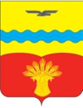 СОВЕТ ДЕПУТАТОВмуниципального образования Новоюласенский сельсоветКрасногвардейского района Оренбургской областичетвёртого созываРЕШЕНИЕПринято Советом депутатов                                                        20 августа 2021 годас.НовоюласкаОб утверждении Положения о составе, порядке подготовки генеральногоплана, порядке подготовки изменений и внесение их в генеральный план,порядке подготовки плана реализации генерального плана Новоюласенский сельсовет Красногвардейского района Оренбургской областиВ соответствии со статьей 14 Федерального закона от 6 октября 2003 года №131 - ФЗ «Об общих принципах организации местного самоуправления в Российской Федерации», статьями 18, 23, 24, 25 Градостроительного кодекса Российской Федерации, Уставом муниципального образования Новоюласенский сельсовет Красногвардейского района Оренбургской области,  Оренбургской области, Совет депутатов решил:1.  Утвердить решение Совета депутатов муниципального образования Новоюласенский сельсовет Красногвардейского района Оренбургской области "Об утверждении Положения о составе, порядке подготовки генерального плана, порядке подготовки изменений и внесение их в генеральный план, порядке подготовки плана реализации генерального плана Новоюласенский сельсовет Красногвардейского района Оренбургской области ",   согласно приложению.2.Установить, что настоящее решение вступает в силу после его обнародования и подлежит размещению на официальном сайте муниципального образования Новоюласенский сельсовет в сети Интернет по адресу: https://новоюласка.рф/.3. Возложить контроль за исполнением настоящего решения на постоянную комиссию по вопросам социального развития, правопорядку и статусу депутата.Председатель Совета депутатов                                                 В.И.ФаткееваГлава сельсовета                                                                          С.Н.Бисяева20августа 2021 года № 10/2Разослано: в дело, архитектурный отдел адм.района, прокурору района.Приложение к решению Совета депутатов муниципального образованияНовоюласенский сельсоветКрасногвардейского районаОренбургской областиот 20 августа 2021 г. № 10/2Положения о составе, порядке подготовки генеральногоплана, порядке подготовки изменений и внесение их в генеральный план,порядке подготовки плана реализации генерального плана Новоюласенский сельсовет Красногвардейского района Оренбургской областиГлава I. Общие положения1. Положение о составе, порядке подготовки генерального плана,порядке подготовки изменений и внесение их в генеральный план, порядкеподготовки плана реализации генерального плана Новоюласенский сельсовет Красногвардейского района Оренбургской области (далее – Положение) разработано в соответствиисо статьями 9, 18, 23 - 25 Градостроительного кодекса РоссийскойФедерации, Федеральным законом от 06.10.2003 № 131-ФЗ «Об общихпринципах организации местного самоуправления в Российской Федерации».2. Настоящее Положение определяет состав, порядок подготовкигенерального плана поселения, в том числе внесение изменений в такой план,состав и содержание материалов по его обоснованию, устанавливает общиетребования к составу и порядку подготовки плана реализации генерального плана муниципального образования – Новоюласенский сельсовет, а такжерегулирует отношения, возникающие при его разработке и утверждении.3. Целью разработки генерального плана является обеспечениеустойчивого развития территории поселения и создание благоприятнойсреды жизнедеятельности на основе сбалансированного учета природных,экологических, экономических, социальных и иных фактов, регулирования истимулирования инвестиционной деятельности, согласование общественныхинтересов, интересов органов местного самоуправления поселения в сфереосуществления градостроительной деятельности в пределахподведомственных территорий, а также интересов Российской Федерации и  Оренбургской области, установление требований и ограничений поиспользованию подведомственных территорий для осуществленияградостроительной деятельности.4. Целями настоящего Положения о составе, порядке подготовки планареализации генерального плана являются:4.1 исполнение положений Градостроительного кодекса РоссийскойФедерации;4.2 реализация генерального плана Новоюласенского сельсовета;4.3 формирование муниципальной правовой базы по вопросамградостроительной деятельности;4.4 повышение эффективности и качества управленческих решений приминимальных затратах бюджетных средств;4.5 устойчивое развитие Новоюласенского сельсовета при осуществленииградостроительной деятельности;4.6 применение системного подхода при решении стандартных задачмуниципального управления на основании предложений генерального плана.5. Генеральные планы поселений утверждаются на срок не менее чемдвадцать лет.
2.Состав и содержание генерального плана поселения.6. Подготовка генерального плана поселения (далее также –генеральный план) осуществляется применительно ко всей территориипоселения.7. Подготовка генерального плана поселения может осуществлятьсяприменительно к отдельным населенным пунктам, входящим в составпоселения, с последующим внесением в генеральный план изменений,относящихся к другим частям территории поселения. Подготовкагенерального плана и внесение в генеральный план изменений в частиустановления или изменения границы населенного пункта также могутосуществляться применительно к отдельным населенным пунктам, входящимв состав поселения.8.   В границах Новоюласенского сельсовета могут быть определенытерритории вне границ населенных пунктов, применительно к которым непредполагается изменение их существующего использования и в отношениикоторых отсутствует необходимость подготовки Генерального плана.9. Генеральный план содержит:9.1 положение о территориальном планировании;9.2 карту планируемого размещения объектов местного значениясельсовета;9.3 карту границ населённых пунктов (в том числе границ образуемыхнаселенных пунктов), входящих в состав сельсовета;9.4 карту функциональных зон сельсовета.10. Положение о территориальном планировании, содержащееся вгенеральном плане, включает в себя:10.1 сведения о видах, назначении и наименованиях планируемыхдля размещения объектов местного значения поселения, их основныехарактеристики, их местоположение (для объектов местного значения, неявляющихся линейными объектами, указываются функциональные зоны), атакже характеристики зон с особыми условиями использования территорий вслучае, если установление таких зон требуется в связи с размещениемданных объектов;10.2 параметры функциональных зон, а также сведения опланируемых для размещения в них объектах федерального значения,объектах регионального значения, объектах местного значения, заисключением линейных объектов.11. На картах (схемах), содержащихся в генеральном плане,отображаются:11.1 планируемые для размещения объекты местного значениясельсовета, относящиеся к следующим областям:1) электро-, тепло-, газо- и водоснабжение населения, водоотведение;2) автомобильные дороги местного значения;3) физическая культура и массовый спорт, образование,здравоохранение, обращение с твердыми коммунальными отходами;4) предупреждение чрезвычайных ситуаций на территории поселения и ликвидация их последствий;5) отдых и туризм;6) жилищное строительство и комплексное развитие территории;7) организация ритуальных услуг;8) промышленность, агропромышленный комплекс, логистика и коммунально-складское хозяйство;9) культура и искусство;10) благоустройство и озеленение территории поселения, использование, охрана, защита, воспроизводство лесов;11) обеспечение связью, общественное питание, торговля, бытовое и коммунальное обслуживание;12) деятельность органов местного самоуправления поселений.11.2 границы населённых пунктов (в том числе границы образуемыхнаселённых пунктов), входящих в состав поселения;11.3 границы и описание функциональных зон с указаниемпланируемых для размещения в них объектов федерального значения,объектов регионального значения, объектов местного значения (заисключением линейных объектов) и местоположение линейных объектовфедерального значения, линейных объектов регионального значения,линейных объектов местного значения.12. Обязательным приложением к генеральному плану являются  сведения о границах населенных пунктов (в том числе границахобразуемых населенных пунктов), входящих в состав поселения, которыесодержат графическое описание местоположения границ населенныхпунктов и перечень координат характерных точек этих границ в системекоординат, используемой для ведения Единого государственного реестранедвижимости.13. К генеральному плану прилагаются материалы по егообоснованию в текстовой форме и в виде карт. 14. Материалы по обоснованию проекта генерального плана в текстовойформе содержат:14.1 сведения об утвержденных документах стратегическогопланирования, указанных в части 5.2 статьи 9 Градостроительного кодексаРФ, о национальных проектах, об инвестиционных программах субъектовестественных монополий, организаций коммунального комплекса, орешениях органов местного самоуправления, иных главных распорядителейсредств соответствующих бюджетов, предусматривающих создание объектовместного значения;14.2 обоснование выбранного варианта размещения объектов местногозначения поселения на основе анализа использования территорий поселения,возможных направлений развития этих территорий и прогнозируемыхограничений их использования, определяемых в том числе на основаниисведений, документов, материалов, содержащихся в государственныхинформационных системах обеспечения градостроительной деятельности,федеральной государственной информационной системе территориального планирования, в том числе материалов и результатов инженерныхизысканий, содержащихся в государственных информационных системахобеспечения градостроительной деятельности;14.3 оценку возможного влияния планируемых для размещенияобъектов местного значения поселения на комплексноеразвитие этих территорий;14.4 утвержденные документами территориального планированияРоссийской Федерации, документами территориального планирования двух иболее субъектов Российской Федерации, документами территориальногопланирования субъекта Российской Федерации сведения о видах, назначениии наименованиях планируемых для размещения на территориях поселения,объектов федерального значения, объектов регионального значения, ихосновные характеристики, местоположение, характеристики зон с особымиусловиями использования территорий в случае, если установление таких зонтребуется в связи с размещением данных объектов, реквизиты указанныхдокументов территориального планирования, а также обоснованиевыбранного варианта размещения данных объектов на основе анализаиспользования этих территорий, возможных направлений их развития ипрогнозируемых ограничений их использования; 14.5 утвержденные документом территориального планированиямуниципального района сведения о видах, назначении и наименованияхпланируемых для размещения на территории сельсовета, объектов местногозначения района, их основные характеристики,местоположение, характеристики зон с особыми условиями использованиятерриторий в случае, если установление таких зон требуется в связи сразмещением данных объектов, реквизиты указанного документатерриториального планирования, а также обоснование выбранного вариантаразмещения данных объектов на основе анализа использования этихтерриторий, возможных направлений их развития и прогнозируемыхограничений их использования;14.6 перечень и характеристику основных факторов рискавозникновения чрезвычайных ситуаций природного и техногенногохарактера;14.7 перечень земельных участков, которые включаются в границынаселённых пунктов, входящих в состав сельсовета, или исключаются из ихграниц, с указанием категорий земель, к которым планируется отнести этиземельные участки, и целей их планируемого использования;14.8 сведения об утвержденных предметах охраны и границахтерриторий исторических поселений федерального значения и историческихпоселений регионального значения. 15. Материалы по обоснованию генерального плана в видекартотображают:15.1 границы сельсовета;15.2 границы существующих населенных пунктов, входящих в составсельсовета;15.3 местоположение существующих и строящихся объектов местногозначения сельсовета;15.4 особые экономические зоны;15.5 особо охраняемые природные территории федерального,регионального, местного значения;15.6 территории объектов культурного наследия;15.6.1.территории исторических поселений федерального значения,территории исторических поселений регионального значения, границыкоторых утверждены в порядке, предусмотренным статьей 59 Федеральногозакона от 25.06.2002 № 73-ФЗ «Об объектах культурного наследия(памятниках истории и культуры) народов Российской Федерации»;15.7 зоны с особыми условиями использования территорий;15.8 территории, подверженные риску возникновения чрезвычайныхситуаций природного и техногенного характера;15.8.1. границы лесничеств;15.9 иные объекты, иные территории и (или) зоны, которые оказаливлияние на установление функциональных зон и (или) планируемоеразмещение объектов местного значения сел или объектов федеральногозначения, объектов регионального значения, объектов местного значения  Красногвардейского района.3.Порядок подготовки и утверждения генерального плана поселения,порядок подготовки изменений и внесения их в генеральный план.16. Генеральный план поселения, в том числе внесение изменений в такой план, утверждаются Советом депутатов сельсовета путем принятия решения.Решение о подготовке проекта генерального плана, а также решения о подготовке предложений о внесении в генеральный план изменений принимаются соответственно главой местной администрации поселения, главой местной администрации городского округа.17. В случае, если для реализации решения о комплексном развитиитерритории требуется внесение изменений в генеральный план поселения,для подготовки предложений о внесении таких изменений предусмотренноечастью 2 статьи 24 Градостроительного кодекса РФ решение не требуется.Такие изменения должны быть внесены в срок не позднее чем девяностодней со дня утверждения проекта планировки территории в целях еекомплексного развития.18.  Подготовка генерального плана осуществляется с учетом:18.1.Положений стратегий социально-экономического развития муниципального образования и планов мероприятий по их реализации (при наличии), бюджетного прогноза муниципального образования на долгосрочный период (при наличии), положений стратегии пространственного развития Российской Федерации, государственных программ Российской Федерации, национальных проектов, государственных программ Оренбургской области, муниципальных программ, инвестиционных программ субъектов естественных монополий, организаций коммунального комплекса, решений органов местного самоуправления, иных главных распорядителей средств соответствующих бюджетов, предусматривающих создание объектов местного значения, а также сведений, содержащихся в федеральной государственной информационной системе территориального планирования;18.2.Положений о территориальном планировании, содержащихся в следующих документах:схемах территориального планирования Российской Федерации, действие которых распространяется на территорию поселения;схеме территориального планирования Оренбургской области и иного субъекта (иных субъектов) Российской Федерации;схеме территориального планирования Оренбургской области;схеме территориального планирования муниципального района (при подготовке генерального плана поселения);документах территориального планирования муниципальных образований, имеющих общую границу с поселением;19.3. ограничений использования земельных участков и объектов капитального строительства, расположенных в границах зон охраны объектов культурного наследия, установленных в соответствии с законодательством Российской Федерации об охране объектов культурного наследия;19.4. региональных и местных нормативов градостроительного проектирования;19.5.  заключения о результатах общественных обсуждений или публичных слушаний по проекту генерального плана;19.6. предложений заинтересованных лиц.20. Подготовка генерального плана поселения осуществляетсяпроектной организацией на основе проведенного конкурса (аукциона) назаключение муниципального контракта.20.1. Конкурсы (аукционы) проводятся в соответствии с Федеральнымзаконом от 05.04.2013 № 44-ФЗ «О контрактной системе в сфере закупоктоваров, работ, услуг для обеспечения государственных и муниципальныхнужд».20.2. Администрация Новоюласенского сельсовета в пределах своей компетенции обеспечивает доступ к проекту Генерального плана иматериалам по его обоснованию в информационной системетерриториального планирования (ФГИС ТП) с использованиемофициального сайта в сети «Интернет», определенного федеральныморганом исполнительной власти, уполномоченным на осуществлениеконтроля за соблюдением порядка ведения информационной системытерриториального планирования, не менее, чем за два месяца до утвержденияГенерального плана, а в случае, предусмотренном частью 7.1статьи 25Градостроительного кодекса Российской Федерации, не менее чем за одинмесяц до их утверждения.21. При наличии на территории сельсовета объектов культурногонаследия в процессе подготовки генерального плана в обязательном порядкеучитываются ограничения использования земельных участков и объектовкапитального строительства, расположенных в границах зон охраныобъектов культурного наследия, в соответствии с законодательствомРоссийской Федерации об охране культурного наследия и статьей 27Градостроительного кодекса Российской Федерации.22.Проект генерального плана подлежит согласованию с уполномоченным Правительством Российской Федерации федеральным органом исполнительной власти в порядке, установленном этим органом, в следующих случаях:22.1. в соответствии с документами территориального планирования Российской Федерации планируется размещение объектов федерального значения на территориях поселения;22.2. предусматривается включение в соответствии с указанным проектом в границы населенных пунктов (в том числе образуемых населенных пунктов), входящих в состав поселения, земельных участков из земель лесного фонда, за исключением случаев, предусмотренных частью 19 статьи 24 Градостроительного кодекса  Российской  Федерации;22.3. на территориях поселения  находятся особо охраняемые природные территории федерального значения;22.4. предусматривается размещение в соответствии с указанным проектом объектов местного значения поселения которые могут оказать негативное воздействие на водные объекты, находящиеся в федеральной собственности.23. Проект генерального плана подлежит согласованию с высшим исполнительным органом государственной власти субъекта Российской Федерации, в границах которого находится поселение в следующих случаях:23.1. в соответствии с документами территориального планирования двух и более субъектов Российской Федерации, документами территориального планирования субъекта Российской Федерации планируется размещение объектов регионального значения на территориях поселения;23.2. предусматривается в соответствии с указанным проектом включение в границы населенных пунктов (в том числе образуемых населенных пунктов), входящих в состав поселения земельных участков из земель сельскохозяйственного назначения или исключение из границ этих населенных пунктов земельных участков, которые планируется отнести к категории земель сельскохозяйственного назначения;23.3. на территориях поселения находятся особо охраняемые природные территории регионального значения.24. В случае, если на территориях поселения находятся исторические поселения федерального значения, исторические поселения регионального значения, проект генерального плана подлежит согласованию соответственно с федеральным органом исполнительной власти, уполномоченным Правительством Российской Федерации в области сохранения, использования, популяризации и государственной охраны объектов культурного наследия, органом исполнительной власти субъекта Российской Федерации, уполномоченным в области охраны объектов культурного наследия, в соответствии с настоящим Кодексом в порядке, установленном уполномоченным Правительством Российской Федерации федеральным органом исполнительной власти.25. В случае, если на территориях поселения проведены в соответствии с законодательством Российской Федерации в области охраны атмосферного воздуха сводные расчеты загрязнения атмосферного воздуха, проект генерального плана подлежит согласованию с органом исполнительной власти субъекта Российской Федерации, уполномоченным в области охраны атмосферного воздуха, в соответствии с настоящим Кодексом в порядке, установленном субъектом Российской Федерации.26. Проект генерального плана подлежит согласованию с заинтересованными органами местного самоуправления муниципальных образований, имеющих общую границу с поселением, подготовившими проект генерального плана, в целях соблюдения интересов населения муниципальных образований при установлении на их территориях зон с особыми условиями использования территорий в связи с планируемым размещением объектов местного значения поселения при размещении объектов местного значения, которые могут оказать негативное воздействие на окружающую среду на территориях таких муниципальных образований.27. Проект генерального плана поселения подлежит согласованию с органами местного самоуправления муниципального района, в границах которого находится поселение, в следующих случаях:27.1. в соответствии с документами территориального планирования муниципального района планируется размещение объектов местного значения муниципального района на территории поселения;27.2. на территории поселения находятся особо охраняемые природные территории местного значения муниципального района.28. В случаях, предусмотренных пунктом 22.1, пунктом 23.1, 27.1 настоящегоположения, проект генерального плана подлежит согласованию в части определения функциональных зон, в которых планируется размещение объектов федерального значения, объектов регионального значения, объектов местного значения муниципального района, и (или) местоположения линейных объектов федерального значения, линейных объектов регионального значения, линейных объектов местного значения муниципального района. В случаях, предусмотренных пунктом 22.3, пунктом 23.3, пунктом 27.2 настоящегоположения, проект схемы территориального планирования муниципального района подлежит согласованию в части возможного негативного воздействия планируемых для размещения объектов местного значения поселения, городского округа на особо охраняемые природные территории федерального значения, особо охраняемые природные территории регионального значения, особо охраняемые природные территории местного значения муниципального района, а также в части установления границ населенных пунктов, расположенных в границах особо охраняемых природных территорий. В случаях, предусмотренных пунктом24 настоящегоположения, проект генерального плана поселения подлежит согласованию в части соответствия указанного проекта предмету охраны исторического поселения, утвержденному в соответствии с Федеральным законом от 25 июня 2002 года N 73-ФЗ "Об объектах культурного наследия (памятниках истории и культуры) народов Российской Федерации". В случае, предусмотренном пунктом 22.2 настоящегоположения, проект генерального плана поселения, который предусматривает образование населенного пункта из лесного поселка, военного городка, подлежит согласованию с уполномоченным Правительством Российской Федерации федеральным органом исполнительной власти на предмет соответствия карты границ такого населенного пункта требованиям части 26 статьи 24Градостроительного  кодекса  РФ. В случаях, предусмотренных пунктом25 настоящегоположения, проект генерального плана поселения подлежат согласованию в части возможного негативного воздействия на качество атмосферного воздуха планируемых для размещения объектов, которые оказывают негативное воздействие на окружающую среду и на которых будут расположены источники выбросов загрязняющих веществ в атмосферный воздух.29. Иные вопросы, кроме указанных в пунктах22 - 28 настоящегоположения вопросов, не могут рассматриваться при согласовании проекта генерального плана.30. Согласование проекта генерального плана с уполномоченным федеральным органом исполнительной власти, высшим исполнительным органом государственной власти субъекта Российской Федерации, в границах которого находится поселение, органами местного самоуправления муниципальных образований, имеющих общую границу с поселением, органами местного самоуправления муниципального района, в границах которого находится поселение (в случае подготовки проекта генерального плана поселения), осуществляется в двухмесячный срок (за исключением случая, предусмотренного пунктом 30.1. настоящегоположения) со дня поступления в эти органы уведомления об обеспечении доступа к проекту генерального плана и материалам по его обоснованию в информационной системе территориального планирования.30.1. Изменения в утвержденный генеральный план подлежат согласованию с органами государственной власти и органами местного самоуправления, указанными в пункте 30 настоящегоположения, в срок, не превышающий одного месяца со дня поступления в указанные органы уведомления об обеспечении доступа к проекту документа о внесении изменений в генеральный план и материалам по его обоснованию в информационной системе территориального планирования, в следующих случаях:1) внесение изменений, предусмотренных частью 7 статьи 26Градостроительного  кодекса  РФ;2) внесение изменений в части реконструкции объектов капитального строительства местного значения поселения размещение которых предусмотрено утвержденным генеральным планом поселения;3) внесение изменений в части приведения утвержденного генерального плана поселения в соответствие с утвержденными документами территориального планирования Российской Федерации, утвержденными документами территориального планирования двух и более субъектов Российской Федерации, утвержденными документами территориального планирования субъекта Российской Федерации.30.2. В случаях, не предусмотренных пункте 30.1 настоящегоположения, изменения в утвержденный генеральный план подлежат согласованию в срок, не превышающий двух месяцев со дня поступления уведомления об обеспечении доступа к проекту документа о внесении изменений в генеральный план и материалам по его обоснованию в информационной системе территориального планирования в органы государственной власти и органы местного самоуправления, указанные в пункте 30  настоящегоположения.31. После истечения сроков, установленных пунктами 30 - 30.2 настоящего положения для согласования проекта генерального плана, подготовка заключений на данный проект не осуществляется, он считается согласованным с органами, указанными в пункте 30 настоящего положения.32. Заключения на проект генерального плана могут содержать положения о согласии с таким проектом или несогласии с таким проектом с обоснованием причин такого решения. В случае поступления от одного или нескольких указанных в пункте 30  настоящего положения органов заключений, содержащих положения о несогласии с проектом генерального плана с обоснованием принятого решения, глава местной администрации поселения в течение пятнадцати дней со дня истечения установленного срока согласования проекта генерального плана принимают решение о создании согласительной комиссии. Максимальный срок работы согласительной комиссии не может превышать два месяца.33. По результатам работы согласительная комиссия представляет главе местной администрации поселения:1) документ о согласовании проекта генерального плана и подготовленный для утверждения проект генерального плана с внесенными в него изменениями;2) материалы в текстовой форме и в виде карт по несогласованным вопросам.34. Указанные в пункте 33  настоящего положения документы и материалы могут содержать:1) предложения об исключении из проекта генерального плана материалов по несогласованным вопросам (в том числе путем их отображения на соответствующей карте в целях фиксации несогласованных вопросов до момента их согласования);2) план согласования указанных в пункте 1 настоящей части вопросов после утверждения генерального плана путем подготовки предложений о внесении в такой генеральный план соответствующих изменений.35. На основании документов и материалов, представленных согласительной комиссией, глава местной администрации поселения вправе принять решение о направлении согласованного или не согласованного в определенной части проекта генерального плана в представительный орган местного самоуправления поселения или об отклонении такого проекта и о направлении его на доработку.36. Согласование проекта генерального плана в случае, предусмотренном пунктом 22.2 настоящегоположения, не лишает заинтересованное лицо права на оспаривание в судебном порядке законности возникновения прав на земельные участки, которые включены в границы населенного пункта в соответствии с указанным генеральным планом.37. Заинтересованные лица вправе представить свои предложения изамечания по данному проекту.38. При подготовке генерального плана в обязательном порядкепроводятся общественные обсуждения или публичные слушания всоответствии со статьями 5.1 и 28 Градостроительного кодекса.39. Протокол общественных обсуждений или публичных слушаний,заключение о результатах общественных обсуждений или публичных слушаний являются обязательным приложением к проекту генеральногоплана, направляемому главой сельсовета, соответственно в  Совет  депутатов.40. Совет депутатов с учетом протокола общественных обсуждений или публичных слушаний, заключения о результатах общественных обсуждений или публичных слушаний принимают решение об утверждении генерального плана или об отклонении проекта генерального плана и о направлении его соответственно главе сельсовета в соответствии с указанными протоколом и заключением.41. Правообладатели земельных участков и объектов капитальногостроительства, если их права и законные интересы нарушаются или могутбыть нарушены в результате утверждения генерального плана, вправеоспорить генеральный план в судебном порядке.42. Органы государственной власти Российской Федерации, органыгосударственной власти субъектов Российской Федерации, органы местного самоуправления, заинтересованные физические и юридические лица вправе обращаться к главе сельсовета с предложениями о внесении изменений в генеральный план.43. Внесение изменений в генеральный план осуществляется всоответствии с настоящей статьей и статьями 9 и 25 Градостроительного Кодекса Российской Федерации.44. Внесение в генеральный план изменений, предусматривающих изменение границ населенных пунктов в целях жилищного строительства или определения зон рекреационного назначения, осуществляется безпроведения общественных обсуждений или публичных слушаний.44.1.В целях определения при подготовке генерального плана поселения границ населенных пунктов, образуемых из лесных поселков или военных городков, а также определения местоположения границ земельныхучастков, на которых расположены объекты недвижимого имущества, накоторые возникли права граждан и юридических лиц, в целях их перевода изземель лесного фонда в земли населенных пунктов по решению органаместного самоуправления создается комиссии, установленными закономзадачами и полномочиями.44.2. При подготовке в составе проекта генерального плана поселения карты границ населенных пунктов в границы населенного пункта подлежит включению земельный участок из земель лесного фонда в случае, если  все его границы являются смежными с земельными участками, расположеннымив границах населенного пункта (с учетом сохранения в отношении такогоземельного участка ограничений в соответствии с частью 6.1 статьи 36Градостроительного кодекса РФ).45.  Генеральный план подлежит размещению на официальном сайте ФГИС ТП (федеральной государственной информационной системе территориального планирования) в течение 10 дней со дня его утверждения.Генеральный план в течение трех дней со дня его утверждения направляется в Правительство Оренбургской области.4. Состав плана реализации генерального плана46. Реализация генерального плана поселения осуществляется путем:46.1 подготовки и утверждения документации по планировке территории в соответствии с генеральным планом поселения;46.2 принятия в порядке, установленном законодательством Российской Федерации, решений о резервировании земель, об изъятии,земельных участков для государственных или муниципальных нужд, опереводе земель или земельных участков из одной категории в другую;46.3 создания объектов федерального значения, объектов регионального значения, объектов местного значения на основаниигенерального плана поселения.47. Реализация генерального плана сельсовета осуществляется путем выполнения мероприятий, которые предусмотрены программами, утвержденными администрацией сельсовета, и реализуемыми за счет средств бюджета сельсовета, или нормативными правовыми актами администрации сельсовета, или в установленном администрацией сельсовета порядке решениями  главных  распорядителей  средств  бюджета сельсовета, программами комплексного развития систем коммунальной инфраструктуры сельсовета, программами комплексного развития транспортной инфраструктуры сельсовета, программами комплексного развития социальной инфраструктуры сельсовета, и (при наличии) инвестиционными программами организаций коммунального комплекса.48. В случае, если программы, реализуемые за счет средств федерального бюджета, бюджетов субъектов Российской Федерации, местных бюджетов, решения органов государственной власти, органов местного самоуправления, иных главных распорядителей средств соответствующих бюджетов, предусматривающие создание объектов федерального значения, объектов регионального значения, объектов местного значения, инвестиционные программы субъектов естественныхмонополий, организаций коммунального комплекса приняты до утверждениядокументов территориального планирования и предусматривают созданиеобъектов федерального значения, объектов регионального значения,объектов местного значения, подлежащих отображению в документахтерриториального планирования, но не предусмотренных указаннымидокументами территориального планирования, или в случае внесения вдокументы территориального планирования изменений в части размещенияобъектов федерального значения, объектов регионального значения,объектов местного значения такие программы и решения подлежатприведению в соответствие с документами территориального планирования вдвухмесячный срок соответственно с даты их утверждения, даты внесения вних изменений.49. В случае, если программы, реализуемые за счет средств федерального бюджета, бюджетов субъектов Российской Федерации, местных бюджетов, решения органов государственной власти, органов местного самоуправления, иных главных распорядителей средств соответствующих бюджетов, предусматривающие создание объектов федерального значения, объектов регионального значения, объектов местного значения, инвестиционные программы субъектов естественных монополий, организаций коммунального комплекса принимаются после утверждения документов территориального планирования и предусматривают создание объектов федерального значения, объектов регионального значения, объектов местного значения, подлежащих отображению в документах территориального планирования, но непредусмотренных указанными документами территориального планирования, в указанные документы территориального планирования в пятимесячный срок с даты утверждения таких программ и принятия таких решений вносятся соответствующие изменения.